METODOLOGI PENELITIAN3.1	Metode PenelitianPenelitian dilakukan guna mendapat informasi dan data yang valid terhadap objek-objek yang diteliti agar mengurangi resiko kesalahan data.Dalam melakukan penelitian, peneliti diharap melakukan riset langsung ke lapangan agar semua data yang diperlukan terkumpul tanpa kekurangan satu data.3.1.1	Metode Pengumpulan DataData yang diambil dalam objek penelitian guna skripsi ini adalah data dari kantor pemasaran J. City Medan sebagai tempat utama penelitian. Data yang diambil menggunakan teknik-teknik yang umum digunakan dalam penelitian seperti berikut.WawancaraWawancara merupakan salah satu metode yang digunakan dalam pengambilan data yang dinilai lebih efektif karena cara ini mengharuskan peneliti melakukan wawancara secara langsung ataupun lisan kepada pemilik data secara tatap muka, menggunakan media telephone, maupun melalui teleconfrence. Wawancara dilakukan bersama marketing J. City selama dua minggu, data yang didapat penulis merupakan hasil wawancara secara telephone dan data yang diperoleh merupakan data kriteria penilaian untuk kelayakan kredit untuk rumah bersubsidi hasil yang didapat seperti berikut ini.Tabel 3.1 Data KriteriaObservasiPengamatan langsung pada objek dilapangan pada J City Medan untuk memperoleh data yang lengkap dan akurat kebenarannya.Berikut adalah datanya :Tabel 3.2 Tabel data alternatifStudi LiteraturUntuk mendukung data-data yang digunakan, peneliti melakukan penambahan sumber referensi baik secara konvensional dengan buku,ataupun membaca jurnal di internet sebanyak 27 jurnal ilmiah.3.2	Metode Perancangan SistemDalam merancang sistem dibutuhkan sebuah metode sebagai landasan dalam merancang perangkat lunak. Peneliti menggunakan metode penyusunan adalah algoritma Reasearch and Development (R&D) alasan penulis menggunakan algoritma ini dikarenakan salah satu jenis penelitian yang dapat menjadi penghubung atau pemutus kesenjangan antara penelitian dasar dengan penelitian terapan.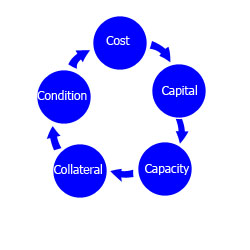 Gambar 3.1 Reasearch and Development. Sumber : Efraim BenmelechDi dalam penelitian ini, di adopsi sebuah metode perancangan sistem yaitu waterfallalgorithma. Berikut ini adalah fase yang dilakukan dalam penelitian ini yaitu:Analisis Masalah Dan KebutuhanAnalisis masalah dan kebutuhan merupakan fase awal dalam perancangan sistem. Pada fase ini akan ditentukan titik masalah sebenarnya serta elemen-elemen apa saja yang dibutuhkan untuk penyelesaian masalah Marketing J. City dalam proses menentukan penerima yang layak dalam rumah bersubsidi.Desain SistemDalam fase ini dibagi beberapa indikator atau elemen yaitu pemodelan sistem dengan Unified Modelling Language, pemodelan menggunakan flowchart system, desain input, dan desain output dari sistem pendukung keputusan yang mau dirancang dalam pemecahan masalah marketing J. City Medan.Pembangunan SistemFase ini menjelaskan tentang bagaimana penulis melakukan pengkodingan program terhadap desain sistem yang dirancang baik dari sistem input, proses,dan output menggunakan bahasa pemograman PHP serta menggunakan MYSQL sebagai databasenya.Uji Coba SistemFase ini merupakan fase yang sangat penting dalam pembangunan sistem pendukung keputusan. Hal ini dikarenakan pada fase ini akan dilakukan uji coba dan kesalahan yang terjadi pada sistem yang dibuat  terhadap keseluruhan aspek aplikasi baik Coding, Desain Sistem dan Pemodelan dari sistem penyeleksian kelayakan penerima kredit rumah bersubsidi tersebut.Implementasi Serta Pemeliharaan SistemFase ini merupakan fase akhir yang dimana stakeholder memanfaatkan program yang telah dibuat oleh penulis. Dalam hal ini stakeholder yang dimaksudadalah pimpinan dan marketing J. City sebagai pengguna utama program tersebut. 3.3	Metode SMARTMetode  Simple  Multi  Attribute  Rating Technique  merupakan  suatu  metode  untuk pengambilan  keputusan  muti  kriteria  yang dikembangkan  pada  tahun  1997  oleh  Edward. Metode  SMART  didasarkan  pada  teori  bahwa setiap  alternatif  terdiri  dari  sejumlah  kriteria  yang memiliki  nilai  dan  setiap  kriteria  memiliki  bobot yang  menggambarkan  seberapa  penting  nilai  dari bobot  tersebut  dibandingkan  dengan  kriteria  lainMetode  Simple  Multi  Attribute  Rating Technique  merupakan  suatu  metode  untuk pengambilan  keputusan  muti  kriteria  yang dikembangkan  pada  tahun  1997  oleh  Edward. Metode  SMART  didasarkan  pada  teori  bahwa setiap  alternatif  terdiri  dari  sejumlah  kriteria  yang memiliki  nilai  dan  setiap  kriteria  memiliki  bobot yang  menggambarkan  seberapa  penting  nilai  dari bobot  tersebut  dibandingkan  dengan  kriteria  lainMetode  Simple  Multi  Attribute  Rating Technique  merupakan  suatu  metode  untuk pengambilan  keputusan  muti  kriteria  yang dikembangkan  pada  tahun  1997  oleh  Edward. Metode  SMART  didasarkan  pada  teori  bahwa setiap  alternatif  terdiri  dari  sejumlah  kriteria  yang memiliki  nilai  dan  setiap  kriteria  memiliki  bobot yang  menggambarkan  seberapa  penting  nilai  dari bobot  tersebut  dibandingkan  dengan  kriteria  lainSimple Multi Attribute Rating Technique merupakan suatu metode untuk pengambilan keputusan muti kriteria yang dikembangkan pada tahun 1997 oleh Edward. Metode SMART didasarkan pada teori bahwa setiap alternatif terdiri dari sejumlah kriteria yang memiliki nilai dan setiap kriteria memiliki bobot yang menggambarkan seberapa penting nilai dari bobot tersebut dibandingkan dengan kriteria lain.Metode SMART lebih sering digunakan karena kesederhanaannya dalam merespon kebutuhan pembuat keputusan dan menganalisa respon. SMART menggunakan linear additive model untuk meramal nilai setiap alternatif dan metode pengambilan keputusannya fleksibel. Metode ini memberikan pemahaman masalah yang tinggi dan dapat diterima oleh pembuat keputusan.3.3.1	Langkah Penyelesaian Algoritma SMARTDalam melakukan penyelesaian masalah pada Metode SMART pada umumnya terdapat langkah-langkah yang harus di ikuti seperti berikut.Menentukan masalah.Menentukan nilai kriteria.Menentukan nilai alternatif.Memberikan bobot pada setiap nilai kriteria dan alternatif.Dimana :Wij=Bobot kriteria pada bobot i baris ke jCout=Nilai recordCmax=Nilai maksimal pada kriteria ke xCmin=Nilai minimal pada kriteria ke xMenghitung nilai normalisasi setiap kriteria dan alternatif.Hitung nilai utilities pada setiap alternatif.m	Dimana :=Nilai utility kriteria ke-i untuk kriteria ke-1Lakukan perangkingan dari hasil nilai utilities.Pilih alternatif dengan nilai utilities terendah.3.3.2	Flowchart dari Penyelesaian MasalahDari proses penjumlahan diatas dapat dibuat flowchart sebagai gambaran singkat bagaimana proses perhitungan setiap langkahnya, adapun flowchart yang dibuat sebagai berikut:Gambar 3.2 Flowchart Metode SMART.Deskripsi Data dari PenelitianPengambilan keputusan ini berdasarkan pada kriteria yang sudah menjadi penentu dalam melakukan seleksi calon penerima rumah subsidi, berikut ini adalah data yang digunakan sebagai sampel dalam penelitian ini yaitu sebagai berikut:Tabel 3.3 Tabel Keterangan KriteriaBerdasarkan data yang didapat tersebut perlu dilakukan konversi setiap kriteria untuk dapat dilakukan pengolahan kedalam Metode SMART. Dari hasil dikumpulkan peneliti dengan wawancara berikut adalah penilaian marketing terhadap calon penerima dengan range penilaian 1-100 yaitu:Rangkuman Penilaian terhadap Fendi, Laki-laki, dari medan:Tabel 3.4 Tabel Penilaian Terhadap Fendi.Rangkuman Penilaian terhadap Jonny, Laki-laki, dari medan:Tabel 3.5 Penilaian Terhadap Jonny.Rangkuman Penilaian terhadap William, Laki-laki, dari medan:Tabel 3.6 Penilaian Terhadap William.Rangkuman Penilaian terhadap Veronica, Perempuan, dari medan:Tabel 3.7 Penilaian Terhadap VeronicaRangkuman Penilaian terhadap Debbie, Perempuan, dari medan:Tabel 3.8 Penilaian Terhadap Debby.Rangkuman Penilaian terhadap Edy, Laki-laki, dari medan:Tabel 3.9 Penilaian Terhadap Edy.Rangkuman Penilaian terhadap Julius, Laki-laki, dari medan:Tabel 3.10 Penilaian Terhadap Julius.Rangkuman Penilaian terhadap Didi, Laki-laki, dari medan:Tabel 3.11 Penilaian Terhadap Didi.Rangkuman Penilaian terhadap Doni, Laki-laki, dari medan:Tabel 3.12 Penilaian Terhadap Doni.Rangkuman Penilaian terhadap Vincent , Laki-laki, dari medan:Tabel 3.13 Penilaian Terhadap Vincent.Rangkuman Penilaian terhadap Suryadi , Laki-laki, dari medan:Tabel 3.14 Penilaian Terhadap Suryadi.Rangkuman Penilaian terhadap Yuli , Perempuan, dari medan:Tabel 3.15 Penilaian Terhadap Yuli.Rangkuman Penilaian terhadap Vivi , Perempuan, dari medan:Tabel 3.16 Penilaian Terhadap Vivi.Maka nilai yang telah didapat dihitung nilai Utilitinya dengan rumus : Dan hasilnya :Rangkuman Penilaian terhadap Fendi, Laki-laki, dari medan:Tabel 3.17 Penilaian Terhadap FendiRangkuman Penilaian terhadap Jonny, Laki-laki, dari medan:Tabel 3.18 Penilaian Terhadap JonnyRangkuman Penilaian terhadap William, Laki-laki, dari medan:Tabel 3.19 Penilaian Terhadap William.Rangkuman Penilaian terhadap Veronica, Perempuan, dari medan:Tabel 3.20 Penilaian Terhadap Veronica.Tabel 3.20 : Penilaian Terhadap Veronica (Lanjutan).Rangkuman Penilaian terhadap Debbie, Perempuan, dari medan:Tabel 3.21 Penilaian Terhadap Debbie.Rangkuman Penilaian terhadap Edy, Laki-laki, dari medan:Tabel 3.22 Penilaian Terhadap Edy. Rangkuman Penilaian terhadap Julius, Laki-laki, dari medan:Tabel 3.23 Penilaian Terhadap JuliusRangkuman Penilaian terhadap Didi, Laki-laki, dari medan:Tabel 3.24 Penilaian Terhadap Didi.Rangkuman Penilaian terhadap Dodi , Laki-laki, dari medan:Tabel 3.25 Penilaian Terhadap Doni.Tabel 3.25 : Penilaian Terhadap Doni (Lanjutan).Rangkuman Penilaian terhadap Vincent , Laki-laki, dari medan:Tabel 3.26 Penilaian Terhadap Vincent.Rangkuman Penilaian terhadap Suryadi , Laki-laki, dari medan:Tabel 3.27 Penilaian Terhadap Suryadi.Rangkuman Penilaian terhadap Yuli , Perempuan, dari medan:Tabel 3.28 Penilaian Terhadap Yuli.Rangkuman Penilaian terhadap Vivi , Perempuan, dari medan:Tabel 3.29 Penilaian Terhadap Vivi.Lalu hasil utility dihitung agar menjadi nilai utility keseluruhan dengan syarat nilai kriteria dirubah menjadi Wj=bobot kriteria yang nilai totalnya menjadi.Tabel 3.30 Penentuan nilai bobot kriteria.Tabel 3.30 Penentuan nilai bobot kriteria (Lanjutan).maka rumus nilai  maka hasilnya menjadi seperti berikut.Tabel 3.31 Nilai utility kesuluruhan untuk Fendy.Tabel 3.32 Nilai utility kesuluruhan untuk Jonny.Tabel 3.33 Nilai utility kesuluruhan untuk William.Tabel 3.34 Nilai utility kesuluruhan untuk Veronica.Tabel 3.35 Nilai utility kesuluruhan untuk Debbie.Tabel 3.36 Nilai utility kesuluruhan untuk Edy.Tabel 3.37 Nilai utility kesuluruhan untuk Julius.Tabel 3.38 Nilai utility kesuluruhan untuk Didi.Tabel 3.39 Nilai utility kesuluruhan untuk Doni.Tabel 3.40 Nilai utility kesuluruhan untuk Vincent.Tabel 3.41 Nilai utility kesuluruhan untuk Suryadi.Tabel 3.42 Nilai utility kesuluruhan untuk Yuli.Tabel 3.43 Nilai utility kesuluruhan untuk Vivi.Sesudah melakukan penjumlahan pada setiap alternatif maka hasilnya seperti tabel berikut:Tabel 3.44 Nilai utility kesuluruhan untuk AlternatifTabel 3.44 : Nilai utility kesuluruhan untuk Alternatif (Lanjutan)Setelah melihat hasil keseluruhan maka dilakukan perangkingan akan tetapi prioritas perangkingan ialah nilai terkecil bukan yang terbesar, itu yang membedakan metode SMART dengan metode pada Sistem Pendukung Keputusan lainya, maka hasil perangkingan yang di dapat ialah sebagai berikut.Tabel 3.45 Tabel PerangkinganBerdasarkan table 3.45 diatas dapat dijelaskan nilai utility tertinggi diperoleh oleh Joni,  sedangkan dalam  metode Smart Nilai Utility terendah adalah Nilai yang dapat masuk / dikualifikasikan menjadi Ranking Teratas yaitu suryadi dengan Nilai Utility7.75. Sehingga Suryadilah yang berhak mendapatkan rumah subsidi di J city, berdasarkan Sistem Pendukung Keputusan dengan metode SMART.Kriteria PenilaianPengaruhCost / Burden (tanggungan)30%Capital (uang muka)30%Capacity (kemampuan keuangan)15%Collateral (jaminan)15%Condition (kondisi tempat tinggal)10%No.Tanggal
PermohonanNamaJenis
KelaminAlamatTanggal
LahirTipe RumahNilaiKredit (Rp)101/02/19FendiLaki-LakiMedan01/05/95201/02/19JonnyLaki-LakiMedan15/06/92302/02/19WilliamLaki-LakiMedan20/03/91402/02/19VeronicaPerempuanMedan20/08/87502/02/19DebbiePerempuanMedan25/01/82603/02/19EdyLaki-LakiMedan27/03/85703/02/19JuliusLaki-LakiMedan21/02/88803/02/19DidiLaki-LakiMedan04/08/89901/02/19DoniLaki-LakiMedan01/05/951001/02/19VincentLaki-LakiMedan15/06/921102/02/19SuryadiLaki-LakiMedan20/03/911202/02/19YuliPerempuanMedan20/08/871302/02/19ViviPerempuanMedan25/01/82No.Kode KriteriaKriteria PenilaianNilai Bobot1.C1Cost/Burden (Tanggungan)30%2.C2Capital (Uang Muka)30%3.C3Capacity (Kemampuan Keuangan)15%4.C4Collateral (Jaminan)15%5.C5Condition (Kondisi Tempat Tinggal)10%No.Penilaian KriteriaNilai Kriteria1.Cost/Burden (Tanggungan)802.Capital (Uang Muka)703.Capacity (Kemampuan Keuangan)604.Collateral (Jaminan)905.Condition (Kondisi Tempat Tinggal)90No.Penilaian KriteriaNilai Kriteria1.Cost/Burden (Tanggungan)702.Capital (Uang Muka)703.Capacity (Kemampuan Keuangan)504.Collateral (Jaminan)705.Condition (Kondisi Tempat Tinggal)60No.Penilaian KriteriaNilai Kriteria1.Cost/Burden (Tanggungan)802.Capital (Uang Muka)903.Capacity (Kemampuan Keuangan)804.Collateral (Jaminan)805.Condition (Kondisi Tempat Tinggal)70No.Penilaian KriteriaNilai Kriteria1.Cost/Burden (Tanggungan)702.Capital (Uang Muka)703.Capacity (Kemampuan Keuangan)704.Collateral (Jaminan)705.Condition (Kondisi Tempat Tinggal)70No.Penilaian KriteriaNilai Kriteria1.Cost/Burden (Tanggungan)652.Capital (Uang Muka)753.Capacity (Kemampuan Keuangan)804.Collateral (Jaminan)805.Condition (Kondisi Tempat Tinggal)70No.Penilaian KriteriaNilai Kriteria1.Cost/Burden (Tanggungan)952.Capital (Uang Muka)803.Capacity (Kemampuan Keuangan)804.Collateral (Jaminan)755.Condition (Kondisi Tempat Tinggal)95No.Penilaian KriteriaNilai Kriteria1.Cost/Burden (Tanggungan)902.Capital (Uang Muka)853.Capacity (Kemampuan Keuangan)854.Collateral (Jaminan)705.Condition (Kondisi Tempat Tinggal)70No.Penilaian KriteriaNilai Kriteria1.Cost/Burden (Tanggungan)402.Capital (Uang Muka)703.Capacity (Kemampuan Keuangan)704.Collateral (Jaminan)705.Condition (Kondisi Tempat Tinggal)90No.Penilaian KriteriaNilai Kriteria1.Cost/Burden (Tanggungan)602.Capital (Uang Muka)603.Capacity (Kemampuan Keuangan)604.Collateral (Jaminan)905.Condition (Kondisi Tempat Tinggal)90No.Penilaian KriteriaNilai Kriteria1.Cost/Burden (Tanggungan)552.Capital (Uang Muka)653.Capacity (Kemampuan Keuangan)754.Collateral (Jaminan)855.Condition (Kondisi Tempat Tinggal)95No.Penilaian KriteriaNilai Kriteria1.Cost/Burden (Tanggungan)902.Capital (Uang Muka)953.Capacity (Kemampuan Keuangan)904.Collateral (Jaminan)955.Condition (Kondisi Tempat Tinggal)90No.Penilaian KriteriaNilai Kriteria1.Cost/Burden (Tanggungan)602.Capital (Uang Muka)603.Capacity (Kemampuan Keuangan)754.Collateral (Jaminan)755.Condition (Kondisi Tempat Tinggal)80No.Penilaian KriteriaNilai Kriteria1.Cost/Burden (Tanggungan)902.Capital (Uang Muka)903.Capacity (Kemampuan Keuangan)904.Collateral (Jaminan)905.Condition (Kondisi Tempat Tinggal)90No.Penilaian KriteriaNilai Kriteriaui(ai)1.Cost/Burden (Tanggungan)80100 ((100-80))/((100-0) )=202.Capital (Uang Muka)70100 ((100-70))/((100-0) )=303.Capacity (Kemampuan Keuangan)60100 ((100-60))/((100-0) )=404.Collateral (Jaminan)90100 ((100-90))/((100-0) )=105.Condition (Kondisi Tempat Tinggal)90100 ((100-90))/((100-0) )=10No.Penilaian KriteriaNilai Kriteriaui(ai)1.Cost/Burden (Tanggungan)70100 ((100-70))/((100-0) )=302.Capital (Uang Muka)70100 ((100-70))/((100-0) )=303.Capacity (Kemampuan Keuangan)50100 ((100-50))/((100-0) )=504.Collateral (Jaminan)70100 ((100-70))/((100-0) )=305.Condition (Kondisi Tempat Tinggal)60100 ((100-60))/((100-0) )=40No.Penilaian KriteriaNilai Kriteriaui(ai)1.Cost/Burden (Tanggungan)80100 ((100-80))/((100-0) )=202.Capital (Uang Muka)90100 ((100-90))/((100-0) )=103.Capacity (Kemampuan Keuangan)80100 ((100-80))/((100-0) )=204.Collateral (Jaminan)80100 ((100-80))/((100-0) )=205.Condition (Kondisi Tempat Tinggal)70100 ((100-70))/((100-0) )=30No.Penilaian KriteriaNilai Kriteriaui(ai)1.Cost/Burden (Tanggungan)70100 ((100-70))/((100-0) )=302.Capital (Uang Muka)70100 ((100-70))/((100-0) )=303.Capacity (Kemampuan Keuangan)70100 ((100-70))/((100-0) )=30No.Penilaian KriteriaNilai Kriteriaui(ai)4.Collateral (Jaminan)70100 ((100-70))/((100-0) )=305.Condition (Kondisi Tempat Tinggal)70100 ((100-70))/((100-0) )=30No.Penilaian KriteriaNilai Kriteriaui(ai)1.Cost/Burden (Tanggungan)65100 ((100-65))/((100-0) )=352.Capital (Uang Muka)75100 ((100-75))/((100-0) )=253.Capacity (Kemampuan Keuangan)80100 ((100-80))/((100-0) )=204.Collateral (Jaminan)80100 ((100-80))/((100-0) )=205.Condition (Kondisi Tempat Tinggal)70100 ((100-70))/((100-0) )=30No.Penilaian KriteriaNilai Kriteriaui(ai)1.Cost/Burden (Tanggungan)95100 ((100-95))/((100-0) )=52.Capital (Uang Muka)80100 ((100-80))/((100-0) )=203.Capacity (Kemampuan Keuangan)80100 ((100-80))/((100-0) )=204.Collateral (Jaminan)75100 ((100-75))/((100-0) )=155.Condition (Kondisi Tempat Tinggal)95100 ((100-95))/((100-0) )=5No.Penilaian KriteriaNilai Kriteriaui(ai)1.Cost/Burden (Tanggungan)90100 ((100-90))/((100-0) )=102.Capital (Uang Muka)85100 ((100-85))/((100-0) )=153.Capacity (Kemampuan Keuangan)85100 ((100-85))/((100-0) )=154.Collateral (Jaminan)70100 ((100-70))/((100-0) )=305.Condition (Kondisi Tempat Tinggal)70100 ((100-70))/((100-0) )=30No.Penilaian KriteriaNilai Kriteriaui(ai)1.Cost/Burden (Tanggungan)40100 ((100-40))/((100-0) )=602.Capital (Uang Muka)70100 ((100-70))/((100-0) )=303.Capacity (Kemampuan Keuangan)70100 ((100-700))/((100-0) )=304.Collateral (Jaminan)70100 ((100-70))/((100-0) )=305.Condition (Kondisi Tempat Tinggal)90100 ((100-90))/((100-0) )=10No.Penilaian KriteriaNilai Kriteriaui(ai)1.Cost/Burden (Tanggungan)60100 ((100-60))/((100-0) )=402.Capital (Uang Muka)60100 ((100-60))/((100-0) )=403.Capacity (Kemampuan Keuangan)60100 ((100-60))/((100-0) )=40No.Penilaian KriteriaNilai Kriteriaui(ai)4.Collateral (Jaminan)90100 ((100-60))/((100-0) )=105.Condition (Kondisi Tempat Tinggal)90100 ((100-60))/((100-0) )=10No.Penilaian KriteriaNilai Kriteriaui(ai)1.Cost/Burden (Tanggungan)55100 ((100-55))/((100-0) )=452.Capital (Uang Muka)65100 ((100-65))/((100-0) )=353.Capacity (Kemampuan Keuangan)75100 ((100-75))/((100-0) )=254.Collateral (Jaminan)85100 ((100-85))/((100-0) )=155.Condition (Kondisi Tempat Tinggal)95100 ((100-95))/((100-0) )=5No.Penilaian KriteriaNilai Kriteriaui(ai)1.Cost/Burden (Tanggungan)90100 ((100-90))/((100-0) )=102.Capital (Uang Muka)95100 ((100-95))/((100-0) )=53.Capacity (Kemampuan Keuangan)90100 ((100-90))/((100-0) )=104.Collateral (Jaminan)95100 ((100-95))/((100-0) )=55.Condition (Kondisi Tempat Tinggal)90100 ((100-90))/((100-0) )=10No.Penilaian KriteriaNilai Kriteriaui(ai)1.Cost/Burden (Tanggungan)60100 ((100-60))/((100-0) )=402.Capital (Uang Muka)60100 ((100-60))/((100-0) )=403.Capacity (Kemampuan Keuangan)75100 ((100-60))/((100-0) )=254.Collateral (Jaminan)75100 ((100-60))/((100-0) )=255.Condition (Kondisi Tempat Tinggal)80100 ((100-60))/((100-0) )=20No.Penilaian KriteriaNilai Kriteria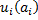 1.Cost/Burden (Tanggungan)90100 ((100-90))/((100-0) )=102.Capital (Uang Muka)90100 ((100-90))/((100-0) )=103.Capacity (Kemampuan Keuangan)90100 ((100-90))/((100-0) )=104.Collateral (Jaminan)90100 ((100-90))/((100-0) )=105.Condition (Kondisi Tempat Tinggal)90100 ((100-90))/((100-0) )=10No.Penilaian KriteriaPengaruhWj1.Cost/Burden (Tanggungan)30%0.302.Capital (Uang Muka)30%0.30No.Penilaian KriteriaPengaruhWj3.Capacity (Kemampuan Keuangan)15%0.154.Collateral (Jaminan)15%0.155.Condition (Kondisi Tempat Tinggal)10%0.10Total Bobot Kriteria=1No.Penilaian KriteriaWj1.Cost/Burden (Tanggungan)200.3062.Capital (Uang Muka)300.3093.Capacity (Kemampuan Keuangan)400.1564.Collateral (Jaminan)100.151.55.Condition (Kondisi Tempat Tinggal)100.101Total nilai utility keseluruhan dari FendiTotal nilai utility keseluruhan dari FendiTotal nilai utility keseluruhan dari Fendi23.5No.Penilaian KriteriaWj1.Cost/Burden (Tanggungan)300.3092.Capital (Uang Muka)300.3093.Capacity (Kemampuan Keuangan)500.157.54.Collateral (Jaminan)300.157.55.Condition (Kondisi Tempat Tinggal)400.104Total nilai utility keseluruhan dari JonnyTotal nilai utility keseluruhan dari JonnyTotal nilai utility keseluruhan dari Jonny37No.Penilaian KriteriaWj1.Cost/Burden (Tanggungan)200.3062.Capital (Uang Muka)100.3033.Capacity (Kemampuan Keuangan)200.1534.Collateral (Jaminan)200.1535.Condition (Kondisi Tempat Tinggal)300.103Total nilai utility keseluruhan dari WilliamTotal nilai utility keseluruhan dari WilliamTotal nilai utility keseluruhan dari William18No.Penilaian KriteriaWj1.Cost/Burden (Tanggungan)300.30992.Capital (Uang Muka)300.30993.Capacity (Kemampuan Keuangan)300.154.54.54.Collateral (Jaminan)300.154.54.55.Condition (Kondisi Tempat Tinggal)300.1033Total nilai utility keseluruhan dari VeronicaTotal nilai utility keseluruhan dari VeronicaTotal nilai utility keseluruhan dari VeronicaTotal nilai utility keseluruhan dari Veronica30No.Penilaian KriteriaWj1.Cost/Burden (Tanggungan)350.3010.52.Capital (Uang Muka)250.307.53.Capacity (Kemampuan Keuangan)200.157.54.Collateral (Jaminan)200.1535.Condition (Kondisi Tempat Tinggal)300.103Total nilai utility keseluruhan dari DebbieTotal nilai utility keseluruhan dari DebbieTotal nilai utility keseluruhan dari Debbie31.5No.Penilaian KriteriaWj1.Cost/Burden (Tanggungan)50.301.52.Capital (Uang Muka)200.3063.Capacity (Kemampuan Keuangan)200.1534.Collateral (Jaminan)150.152.255.Condition (Kondisi Tempat Tinggal)50.100.50.5Total nilai utility keseluruhan dari EdyTotal nilai utility keseluruhan dari EdyTotal nilai utility keseluruhan dari Edy13.2513.25No.Penilaian KriteriaWj1.Cost/Burden (Tanggungan)100.3032.Capital (Uang Muka)150.304.53.Capacity (Kemampuan Keuangan)150.152.254.Collateral (Jaminan)300.154.55.Condition (Kondisi Tempat Tinggal)300.103Total nilai utility keseluruhan dari JuliusTotal nilai utility keseluruhan dari JuliusTotal nilai utility keseluruhan dari Julius17.25No.Penilaian KriteriaWj1.Cost/Burden (Tanggungan)600.30182.Capital (Uang Muka)300.3093.Capacity (Kemampuan Keuangan)300.154.54.Collateral (Jaminan)300.154.55.Condition (Kondisi Tempat Tinggal)100.101Total nilai utility keseluruhan dari DidiTotal nilai utility keseluruhan dari DidiTotal nilai utility keseluruhan dari Didi37No.Penilaian KriteriaWj1.Cost/Burden (Tanggungan)400.30122.Capital (Uang Muka)400.30123.Capacity (Kemampuan Keuangan)400.1564.Collateral (Jaminan)100.151.55.Condition (Kondisi Tempat Tinggal)100.101Total nilai utility keseluruhan dari DoniTotal nilai utility keseluruhan dari DoniTotal nilai utility keseluruhan dari Doni32.5No.Penilaian KriteriaWj1.Cost/Burden (Tanggungan)450.3013.52.Capital (Uang Muka)350.3010.53.Capacity (Kemampuan Keuangan)250.153.754.Collateral (Jaminan)150.152.255.Condition (Kondisi Tempat Tinggal)50.100.5Total nilai utility keseluruhan dari VincentTotal nilai utility keseluruhan dari VincentTotal nilai utility keseluruhan dari Vincent30.5No.Penilaian KriteriaWj1.Cost/Burden (Tanggungan)100.3032.Capital (Uang Muka)50.301.53.Capacity (Kemampuan Keuangan)100.151.54.Collateral (Jaminan)50.150.755.Condition (Kondisi Tempat Tinggal)100.101Total nilai utility keseluruhan dari SuryadiTotal nilai utility keseluruhan dari SuryadiTotal nilai utility keseluruhan dari Suryadi7.75No.Penilaian KriteriaWj1.Cost/Burden (Tanggungan)400.30122.Capital (Uang Muka)400.30123.Capacity (Kemampuan Keuangan)250.153.754.Collateral (Jaminan)250.153.755.Condition (Kondisi Tempat Tinggal)200.102Total nilai utility keseluruhan dari YuliTotal nilai utility keseluruhan dari YuliTotal nilai utility keseluruhan dari Yuli33.5No.Penilaian KriteriaWj1.Cost/Burden (Tanggungan)100.3032.Capital (Uang Muka)100.3033.Capacity (Kemampuan Keuangan)100.151.54.Collateral (Jaminan)100.151.55.Condition (Kondisi Tempat Tinggal)100.101Total nilai utility keseluruhan dari ViviTotal nilai utility keseluruhan dari ViviTotal nilai utility keseluruhan dari Vivi10No.AlternatifNilai Utility1.Fendi23.52.Jonny373.William184.Veronica305.Debbie31.56.Edy13.257.Julius17.258.Didi37No.AlternatifNilai Utility9.Doni32.510.Vincent30.511.Suryadi7.7512.Yuli33.513.Vivi10No.AlternatifNilai UtilityKeterangan1.Suryadi7.75Rangking 12.Vivi10Rangking 23.Edy13.25Rangking 34.Julius17.25Rangking 45.William18Rangking 56.Fendi23.5Rangking 67.Veronica30Rangking 78.Vincent30.5Rangking 89.Debbie31.5Rangking 910.Doni32.5Rangking 1011.Yuli33.5Rangking 1112.Didi37Rangking 1213.Jonny37Rangking 13